   مما سبق رأينا أن للإعلام دور كبير في التأثير في الرأي العام ؛ حيث يقوم الإعلام بتزويد الجمهور بأكبر قدر ممكن من المعلومات الصحيحة و الحقائق الواضحة و بقدر ما تكون هذه المعلومات على قدر من الصحة ,يكون الإعلام في ذاته قوياً و بناءً , على ذلك يكون له تأثير كبير و صدىً مباشر على الرأي العام .   ثالثاً:   دور الرأي العام في رسم سياسة الحكومة :      يتحقق هذا الدور من العلاقة المتبادلة بين الرأي العام و الحكومة ؛ إذ إن الحكومة تقوم بتزويد الرأي العام بجميع المعلومات الصحيحة , مما يدفعه إلى المشاركة الواعية في أنشطتها , فهي لم تعد تعتمد على تأييد الشعب لخططها و أهدافها فحسب , بل أصبحت تؤكد أهمية مشاركته في تحقيق تلك الخطط عن إيمان و طواعية . و هذا المخطط يوضح هذه العلاقة :مخطط يوضح العلاقة بين الحكومة و الرأي العام رقم(1)                                                                                                             أما ما ذكرناه عن ما يسمى بالجماعات الضاغطة ؛فهي  تنظيمات تضم مجموعات من الناس ذات مصالح مشتركة , تمارس نشاطاً سياسياً أو نقابياً أو اجتماعياً بقصد التأثير المباشر أو غير المباشر في سياسة الحكومة لصالح هدف معين يحقق أغراض الجماعة الضاغطة .  لنرَ كيف يتحقق هذا الدور : دور الرأي العام في الحفاظ على البيئة و حمايتها ؛ و ذلك من خلال إحداث مجموعة من الجمعيات غير الحكومية (الجمعيات الأهلية) مثل(جمعيات الرفق بالحيوان , جمعيات الحزام الأخضر ...)لحماية البيئة ومنع أي اعتداء عليها , وتعمل هذه الجمعيات وفق برامج منظمة لتحقيق أهدافها , دافعة الحكومة لتحقيق ذلك تارةً و مساعدةً لها تارةً أخرى .دور الرأي العام في تحسين الخدمات ؛ إذ أنه يتوحد في حالات الحروب و الكوارث الطبيعية أو الصحية , ويضغط على الحكومات من أجل تنفيذ برامج وقائية أو علاجية تجاه ذلك , بينما في الظروف الطبيعية , فيمثل الرأي العام بالجمعيات , مثل جمعية تنظيم الاسرة , جمعيات الأمومة و الطفولة ...فيتعاون مع الحكومة في تقديم الخدمات للفئات المحتاجة , و المساعدات المادية وغيرها ...بالإضافة إلى تحسين الجوانب التعليمية والمواصلات ...دور الرأي العام على الصعيدين الاجتماعي و الثقافي ؛ وذلك برصد التغيرات و التطورات التي تطرأ على المجتمع , كتبدل موقف الناس من مسألة خروج المراة للعمل , الحاجة الماسة إلى تنظيم النسل ...فينقل ذلك إلى وسائل الإعلام التي تسهم في توحيد الآراء حول تلك القضايا مما يدفع الحكومة إلى إحداث قوانين ,أو تعديل قوانين موجودة لتلبية تلك الحاجات . و على الصعيد الثقافي فيدفع الرأي العام الحكومة إلى إحداث المراكز الثقافية , وتوعية الناس عبر المحاضرات و الندوات, أو وسائل الإعلام .الفصل الثاني: السياسات الإعلامية و التضليل الإعلامي  أولاً:   مفهوم السياسة الإعلامية و التضليل الإعلامي :  إن السياسة الإعلامية : تعني تركيباً معقداً من الأفكار و التوجهات و المشاريع و البرامج و الخطط التي توضع في كل مجال من المجالات الحياتية للمجتمعات في ضوء الفلسفة و الاستراتيجية الإعلامية , و من أجل تحقيق الأهداف المحددة . تعتبر السياسة الإعلامية الأساس الذي تنتهجه وسائل الإعلام لإنجاز تلك الأهداف .  إذاً فعليه فإن السياسات الإعلامية هي تكثيف للفلسفة العامة التي تضبط حركة المجتمع في المجالات كافة , ويمكننا أن نقول أنها مخطط موضوع وفق استراتيجية موضوعة وفق قواعد معينة مناسببة للوضع المواتي لها لتنفيذ الأهداف و السبل المرادة .و من الاستراتجيات :استراتيجية الإعلام الأمني : و التي تبنى على متابعة ما يبث في وسائل الإعلام الأجنبية , لاسيما في الأزمات السياسية بين الدول و حدودها , وقياس اتجاهات الرأي العام حيال القضايا الأمنية الراهنة , و إعداد الحملات الإعلامية لمواجهة الظواهر الإجرامية و الفكرية المتطرفة , ومتابعة ما يصدر عن جمعيات حقوق الإنسان و الرد عليها و تصحيحها , و إنتاج أعمال فنية من شأنها التقليل من حدة الأزمات .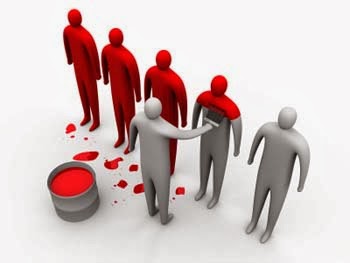 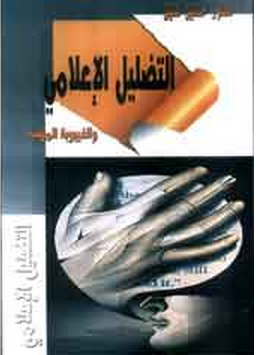 إن حرية الإعلام في العالم تمر بأزمة تتمثل أهم مظاهرها في احتكار الغرب لمصادر الأنباء, كما أن نطاق التعددية و التنوع في وسائل الإعلام هو ما يقلل كفاءة المقراطية في المجتمع . إذ يعد التحيز في الأداء الإعلامي أحد العناصر المقوضة لدعائم المصداقية التي تحظى بها الوسيلة الإعلامية , ويعرف (هاكيتس) التحيز , بأنه قيام الإعلامي أو المؤسسة الإعلامية بوضع رأي ذاتي داخل ما يعتبر أنه تقرير يقوم على الحقائق. وهناك عدة أشكال للتغطية الإعلامية التي يظهر فيها التحييز على النحو التالي:تفضيل وجهة نظر معينة مع عرض الأدلة على صحتها .عرض الحقائق و التعليقات بشكل مقصود ,ولكن بدون بيان يوضح تفضيل وجهة النظر الأخرى.استخدام اللغة بشكل يؤدي إلى تكوين الحقائق و إصدار حكم معين على أحد أطراف المنافسة في الصراع .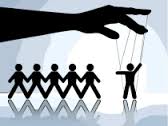 مما سبق , يمكن تصنيفه تحت إطار التضليل الإعلامي أو بمعناه لكن بشكل آخر ,في إطار تحقيق مصالح شخصية كبرى على مستوى عالمي .  من الوظائف الرئيسة التي تؤديها وسائل الاتصال الجماهيرية وظيفة تكوين الآراء والاتجاهات لدى الأفراد والجماعات والشعوب،وهذه الوظيفة لايمكن عزلهاعن الوظائف الأخرى كالأخباروالترفيه،إلاأنها تمتازعنها بخصوصية الهدف من هذه الوظيفة.  إن أخلاقيات الإعلام تفرض على وسائل الإعلام القيام بواجباتها ووظائفها بصدق وأمانة وعدالة،وموضوعية وتوازن،وشمول ودقة ، وعدم إساءة استخدام سلطة الإعلام.مع وجود صراع المصالح الهائل على المستوى العالمي فإن هذه الأخلاقيات تغيب أحياناً،وتحدث بشكل متعمد أنواعاً من التضليل الإعلامي.إذاً نستنتج أن التضليل الإعلامي هو تزييف للإعلام و تحريف فيه , يظهر فيه التحيز لرأي معين في قضية معينة لمصلحة جهة معينة ,تهدف إلى خداع الرأي العام و تغيير اتجاهه لمصلحة الدول المسيطرة , كما أن له أنواعأ عدة منها :التضليل بالإنتقائية المتحيزة , حيث يتم انتقاء بعض الكلمات و الحقائق و التركيز عليها دون الأخرى.التضليل بالتلاعب بالمعلومات و ترتيب الحقائق , بحيث يتم تفسيرها بشكل يخالف الواقع .التضليل بإهمال خلفية الأحداث ,مما يجعلها ناقصة مشوهة غير مفهومة . التضليل بالمزج و الخلط و عدم التمييز بين الأخبار من ناحية و الرأي و التحليل و التعليق من ناحية اخرى .التضليل بالعناوين و مقدمات الأخبار المعتمدة على المبالغة .التضليل بإغراق المتلقي بكمية كبيرة من المعلومات التي لا قيمة لها و الإبتعاد عن الأساس مما يجعله غير قادر على الربط بين الامور و الفهم .التضليل بقلب الصورة.التضليل برسوم الكاريكاتير الذي يوصل الفكرة للمتلقي بطريقة مضحكة يجعله يتقبلها دون تفكير بينما هي مجرد رأي مدموج بصورة .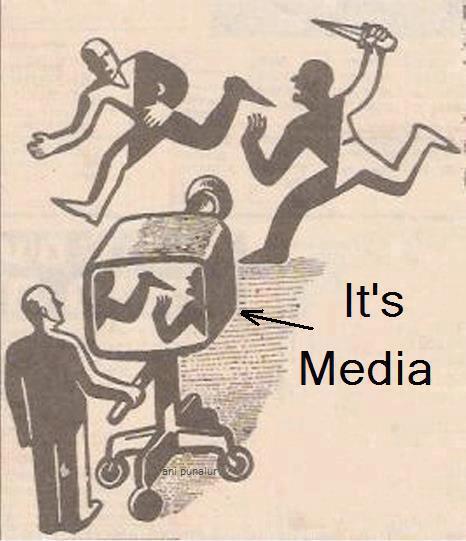 لكن و مع هذا فهناك إعلام شريف , ينقل الوقائع و الأحداث بشفافية, و يعبر عن صدق رسالته , وخاصة في الأزمات قد أثبت وجوده و ساهم في تكوين رأي عام فعال واعٍ بما يجري حوله من أحداث , مثل تعامل قناة المنار , و التلفزيون العربي السوري مع العدوان الإسرائيلي على قطاع غزة كانون الأول 2008-كانون الثاني 2009.كما أنه في الوقت نفسه هناك بعض القنوات الإعلامية التي لم تكن صادقة دائماً و تغيرت مصداقيتها .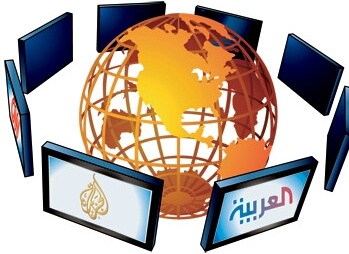 ثانياً:   كيفية مواجهة المصالح الإعلامية :   إن الوعي الإعلامي لايقتصرعلى تحليل الرسائل والمضامين الإعلامية وتقويمها،والوصول إلى نتائج تتعلق بالحقائق والمعلومات،واستخدام مهارة التفكيرالناقد،إن الوعي الإعلامي يتضمن أيضاً مهارةحسن الاختيار،والتواصل،والمشاركة في صياغة الرسائل الإعلامية والتأثيرفيها،وكذلك أيضاً إنتاج المحتوى الإعلامي.     يجب توطيد العلاقة بين وسائل الإعلام و الجمهور , من خلال الاهتمام  بحاجاته و معالجة قضاياه , و التمسك بدورها الإعلامي و التعليمي و التثقيقي عبر البرامج التي تهدف إلى : تأكيد الهوية الوطنية والتمسك بها, ردم الهوة ما بين الحكومات و الشعوب و تأكيد روح الديمقراطية , إعادة الاعتبار للمبدعي الذين يمثلون روح الأمة و حلمها و مستقبلها , الاهتمام بوسائل التقانة الحديثة و التوعية بجوانب استخداماتها الإيجابية و السلبية .   كما أنه يجب التعاون بين الحكومات و الشعب و التواصل فيما بينها لتحقيق التنمية بكل المجلات و تنمية الوعي أيضاً , و يلزم تطوير إعلامنا الوطني , وتنويع لغاته لتصل الحقائق بمصداقيتها للرأي العام كله , و يجب وضع البرامج التربوية الهادفة الساعية لنشر الوعي في كل المجالات من سياسية و ثقافية و فنية و ترفيه و اقتصادية ...  لذلك وجب علينا إدراك الحقيقة , و أن نكون واعين في انتقاء المحطات الإعلامية الموثوقة , و لا نصدق كل ما يقال, و أيضاً التعاون بين أبناء الوطن الواحد ضد أعدائه ...الخاتمة :  كما رأينا فيما قمنا به خلال الدراسة السابقة , أن للإعلام دور كبير في أي مجتمع , في نقله المجريات و الأحداث كدور أساسي , فهو يتخذ منحيين إما أن يكون شفافاً , و يتخذ من المصداقية عنواناً له , أو أن يتحيز لقوى معينة تمده بالدعم الإقتصادي و السياسي , و يشوه الأحقائق و يغطي عليها ,و ذلك  لتلبية مصالح القوى المهيمنة , السياسية  , و الإقتصادية  , و بالتالي تلبية مصالحه أو يمكننا القول مصالح المسؤولين عن الإعلام نفسه .    فكما نرى حالياً كلنا , فنحن نجاري اليوم و كل يوم في بلدنا سورية و البلدان الأخرى نفس الحالة من التضليل الإعلامي الناتج عن الغزو بكل أشكاله و منها الغزو الإعلامي , كل هذا لإتمام سيطرة الدول الكبرى على الشعوب كلها في إطار تحقيق العولمة الزائفة , و جعل الدول الضعيفة أسواق لتصريف المنتجات , طبعاً فأساس أي مجتمع أو أمة هو العقل الواعي الذي يتحدى تلك السياسات المهيمنة من قبل الدول العظمى ؛ لذلك تسعى تلك الدول للسيطرة على عقل المجتمع أو الأمة ونهب حضارتها الثقافية و الفكرية لتلبس ثوب الثقافة الغربية تحت شعار "العولمة" و بالتالي لا يبقى من حضارتها شيء بعد سلب الثقافة و اللغة و هذا ما نراه في العديد من الدول العربية , و انحسار الللغة العربية شيئاً فشيئاً ,التي هي أساس بقاء كل أمة. وليس ذلك فحسب فقد عمل الإعلام الغربي _ الذي طغى على إعلامنا _ على نشر الأفلام و البرامج اللاأخلاقية و الوحشية ؛ و هذا ما يبعد أفراد المجتمع و خاصة شبابنا مستقبل  الأمة في الوقت الحاضر عن الأخلاق و الثقافة و القيم الوطنية و القومية , و غرس طابع الإعتداء على الأخرين و الكره لهم , و التأثير في الروح الوطنية و الإنتماء .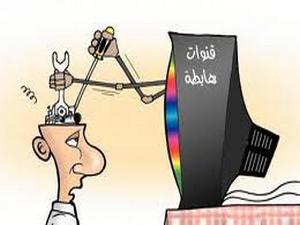   لذلك علينا فقط أن نفهم  ما تريده تلك الدول , و نعي مصلحة وطننا قبل كل شيء و أن نقف سويةً في مواجهةالأزمات , وأن نقوي إعلامنا الوطني و نضع برامج تنشر الوعي بالخطط التضليلية لتلك الدول , كما يفعل إعلامنا السوري الوطني مثلاً, ونحن نرى النتائج فعلياً على أرض الواقع كيف واجه شعبنا الأزمة الكبرى التي يتعرض لها  من كل النواحي ؛ فهي حرب إعلامية اقتصادية سياسية طائفية بامتياز , و مع ذلك وقف شعبنا صامداً في وجهها بسبب الوعي الكبير بين أفراد الشعب , والتعاون بينهم و بين الحكومة الساسية لحل كل المشكلات .كما يجب وضع تلك النقاط و الأسس السابقة في المناهج التعليمية , لكي ننشئ جيلاً واعياً محبأ لوطنه , و أيضاً لتعزيز ثقافة الإنتماء في الجيل الجديد الذي هو مستقبل الأمة الواعد .  و هكذا نكون قد وصلنا لإجابة على الأسئلة السابقة التي كانت إشكالية بحثتا هذا . نعم , فكل شيء و له حل و لكن يجب الوعي بوجود المشكلة , و امتلاك حس المسؤولية , وتحمل العواقب الناتتجة عن إهمالنا لواجباتنا . الفهرس :العنوان                                          رقم الصفحةمخطط البحث ........................................  2المقدمة.............................................. .  3إشكالية البحث...................................... .  4متن البحث :الباب الأول: الإعلام و التطور التكنلوجي................... ..   4الفصل الأول : مفهوم الإعلام و تطوره أولاً: مفهوم الإعلام .....................................................   5ثانياً : مراحل تطور و سائل الإعلام ..................................   6الفصل الثاني : أهمية الإعلام و ضرورته في المجتمعات أولاً : دور الإعلام في نشر الوعي و الثقافة ............................ 7ثانياً : أثر و سائل الإعلام في تكوين الشخصية الوطنية ............... 8الفصل الثالث : التطور التكنلوجي و أثره على وسائل الإعلام أولاً : العولمة وارتباطها بالإعلام ....................................... 9ثانياً : تكنلوجيا الغزو الإعلامي ........................................  11الباب الثاني : ما الذي يخفيه عنا الإعلام ؟..................... 14الفصل الأول : الرأي العام و تكوينهأولاً : مفهوم الرأي العام و أنواعه ............................................. 14ثانياً : تكوين الرأي العام و تأثير وسائل الإعلام عليه ........................ 17ثالثاً : دور الرأي العام في رسم سياسة الحكومة .............................. 18الفصل الثاني : السياسات الإعلامية و التضليل الإعلامي أولاً : مفهوم السياسة الإعلامية و التضليل الإعلامي ......................... 19ثانياً : كيفية مواجهة المصالح الإعلامية ....................................... 23الخاتمة .................................................... 23الفهرس ................................................... 25المراجع ................................................... 27المراجع :الجمهورية العربية السورية – وزارة التربية – كتاب التربية الوطنية- الصف الأول الثانوي – لعام 2014-2015 .إبراهيم فواز الجباوي – جامعة كليمنتس العالمية – الإعلام في الازمات \ مشروع رسالة دكتوراة.مجموعة من الباحثين – العرب و الإعلام الفضائي – مركز دراسات الوحدة العربية – الطبعة 1 – بيروت – آب\أغسطس 2004 .د . غربي محمد – تحديات العولمة و آثارها على العالم العربي _ جامعة الشلف – الجزائر –مجلة إقتصاديات شمال إفريقيا العدد 6.                  هربرت شلير – المتلاعبون بالعقول – ترجمة عبد السلام رضوان – سلسلة عالم المعرفة – الكويت -1999.                                    د . عبد اللطيف حمزة – الإعلام له تاريخه و مذاهبه – دار الفكر العربي- القاهرة                                                                        أنغام محمد السلطان – الإعلام و الدعاية و تأثيرها على الرأي العام – جريدة النبأ –تشرين الأول 2004 .                                     فهد بن عبد الرحمن الشميمري – كتاب التربية الإعلامية .الإنتخابات أو الاستفتاءت الحرةاستطلاعات الرأيالجماعات الضاغطةوسائل الإعلام